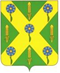 РОССИЙСКАЯ ФЕДЕРАЦИЯОРЛОВСКАЯ ОБЛАСТЬНОВОСИЛЬСКИЙ РАЙОННЫЙ СОВЕТ НАРОДНЫХ ДЕПУТАТОВРЕШЕНИЕ              22 марта 2024 года                                       №  145 - РС      г. Новосиль Об отчёте  о работе Контрольно-счетной  палатыНовосильского района за 2023 год	Заслушав и обсудив отчёт  Контрольно-счетной палаты  Новосильского района о работе за 2023 год, Новосильский районный Совет народных депутатов РЕШИЛ:         1. Принять отчёт о работе  Контрольно-счетной палаты Новосильского района за 2023  год к сведению (прилагается).      2. Отчет о работе Контрольно-счетной палаты  за 2023 год  разместить на официальном сайте администрации района.      3. Контроль за исполнение настоящего решения возложить на комиссию по бюджету, налогам и экономической реформе.        Председатель Новосильского   районного Совета народных депутатов                                        Д.П.Сигачев           